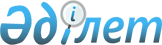 Об утверждении государственного образовательного заказа на подготовку специалистов с техническим и профессиональным образованием на 2017-2021 годы
					
			С истёкшим сроком
			
			
		
					Постановление акимата города Алматы от 12 сентября 2017 года N 3/355. Зарегистрировано Департаментом юстиции города Алматы 22 сентября 2017 года N 1406. Прекращено действие в связи с истечением срока.
      В соответствии с подпунктом 7) пункта 3 статьи 6 Закона Республики Казахстан от 27 июля 2007 года "Об образовании", руководствуясь приказом Министра образования и науки Республики Казахстан от 29 января 2016 года № 122 "Об утверждении Правил размещения государственного образовательного заказа на подготовку специалистов с техническим и профессиональным, послесредним, высшим и послевузовским образованием с учетом потребностей рынка труда, на подготовительные отделения высших учебных заведений, а также на дошкольное воспитание и обучение", акимат города Алматы ПОСТАНОВЛЯЕТ:
      1. Утвердить государственный образовательный заказ на подготовку специалистов с техническим и профессиональным образованием на 2017 – 2021 годы, согласно приложениям 1, 2 к настоящему постановлению.
      2. Управлению образования города Алматы в установленном законодательством Республики Казахстан порядке обеспечить государственную регистрацию настоящего постановления в органах юстиции с последующим официальным опубликованием в периодических печатных изданиях, в Эталонном контрольном банке нормативных правовых актов Республики Казахстан, а также на интернет - ресурсе акимата города Алматы.
      3. Контроль за исполнением настоящего постановления возложить на заместителя акима города Алматы А. Кырыкбаева.
      4. Настоящее постановление вступает в силу со дня государственной регистрации в органах юстиции и вводится в действие по истечении десяти календарных дней после дня его первого официального опубликования. Государственный образовательный заказ на подготовку специалистов
с техническим и профессиональным образованием на 2017-2021 годы  Государственный образовательный заказ на подготовку специалистов
с техническим и профессиональным образованием на 2017-2021 годы
					© 2012. РГП на ПХВ «Институт законодательства и правовой информации Республики Казахстан» Министерства юстиции Республики Казахстан
				
      Аким города Алматы

Б. Байбек
Приложение 1
к постановлению
 акимата города Алматы
от 12 сентября 2017 года
№ 3/355
№
Наименование
учебного заведения
Код и название
специальностей
на 2017-2021 годы
на 2017-2021 годы
на 2017-2021 годы
№
Наименование
учебного заведения
Код и название
специальностей
всего
учащихся
в том числе
в том числе
№
Наименование
учебного заведения
Код и название
специальностей
всего
учащихся
на базе 9 классов
(язык обучения)
на базе 11 классов
(язык обучения)
1
Коммунальное государственное казенное предприятие
"Алматинский колледж моды и дизайна" Управления образования города Алматы
1211000 - Швейное производство и моделирование одежды
0506000 - Парикмахерское искусство декоративная косметика
0508000 - Организация питания
150
100
100
50 (казахский)
50 (русский)
50 (русский)
25 (казахский)
50 (русский)
25 (казахский)
25 (казахский)
25 (русский)
25 (казахский)
25 (русский)
1
Коммунальное государственное казенное предприятие
"Алматинский колледж моды и дизайна" Управления образования города Алматы
1211000 - Швейное производство и моделирование одежды
0506000 - Парикмахерское искусство декоративная косметика
0508000 - Организация питания
350
100 (казахский)
150 (русский)
50 (русский)
50 (казахский)
2
Коммунальное государственное казенное предприятие
"Алматинский многопрофильный колледж" Управления образования города Алматы
1414000 - Мебельное производство (по видам)
0402000 - Дизайн (по профилю)
1119000 - Холодильно-компрессорные машины и установки
1201000 - Техническое обслуживание и ремонт эксплуатация автотранспортных средств
0512000 – Маркетинг (по отраслям)
0510000 - Делопроизводство и архивоведение
0518000 – Учет и аудит
1401000 - Строительство и эксплуатация зданий и сооружений
50
50
25
100
50
25
50
50
25 (казахский)
25 (казахский)
25 (русский)
25 (русский)
50 (казахский)
25 (русский)
25 (русский)
25 (казахский)
25 (русский)
50 (казахский)
25 (русский)
25 (казахский)
25 (русский)
25 (русский)
2
Коммунальное государственное казенное предприятие
"Алматинский многопрофильный колледж" Управления образования города Алматы
1414000 - Мебельное производство (по видам)
0402000 - Дизайн (по профилю)
1119000 - Холодильно-компрессорные машины и установки
1201000 - Техническое обслуживание и ремонт эксплуатация автотранспортных средств
0512000 – Маркетинг (по отраслям)
0510000 - Делопроизводство и архивоведение
0518000 – Учет и аудит
1401000 - Строительство и эксплуатация зданий и сооружений
400
175 (казахский)
125 (русский)
25 (казахский)
75 (русский)
3
Коммунальное государственное казенное предприятие
"Алматинский колледж полиграфии" Управления образования города Алматы
1227000 - Печатное производство
0613000 - Маркетинг
300
25
100 (казахский)
50 (русский)
125 (казахский)
25 (русский)
25 (казахский)
3
Коммунальное государственное казенное предприятие
"Алматинский колледж полиграфии" Управления образования города Алматы
1227000 - Печатное производство
0613000 - Маркетинг
325
100 (казахский)
50 (русский)
150 (казахский)
25 (русский)
4
Коммунальное государственное казенное предприятие
"Алматинский автомеханический колледж" Управления образования города Алматы
1201000 - Техническое обслуживание и ремонт эксплуатация автомобильного транспорта
150
25 (казахский)
75 (русский)
25 (казахский)
25 (русский)
4
Коммунальное государственное казенное предприятие
"Алматинский автомеханический колледж" Управления образования города Алматы
1201000 - Техническое обслуживание и ремонт эксплуатация автомобильного транспорта
150
25 (казахский)
75 (русский)
25 (казахский)
25 (русский)
5
Коммунальное государственное казенное предприятие
"Алматинский колледж строительства и народных промыслов" Управления образования города Алматы
1401000 - Строительство и эксплуатация зданий и сооружений
0413000 - Декоративно-прикладное искусство и народные промыслы
1201000 -Техническое обслуживание и ремонт и эксплуатация автотранспортных средств
1114000 - Сварочное дело
75
25
75
75
25 (казахский)
50 (русский)
25 (казахский)
25 (казахский)
25 (казахский)
25 (русский)
50 (казахский)
25 (русский)
5
Коммунальное государственное казенное предприятие
"Алматинский колледж строительства и народных промыслов" Управления образования города Алматы
1401000 - Строительство и эксплуатация зданий и сооружений
0413000 - Декоративно-прикладное искусство и народные промыслы
1201000 -Техническое обслуживание и ремонт и эксплуатация автотранспортных средств
1114000 - Сварочное дело
250
100 (казахский)
75 (русский)
50 (казахский)
25 (русский)
6
Коммунальное государственное казенное предприятие
"Алматинский колледж технологий и флористики" Управления образования города Алматы
1201000 - Техническое обслуживание и ремонт и эксплуатация автомобильного транспорта
1211000 - Швейное производство и моделирование одежды
1503000 – Растениеводство
1305000 - Информационные системы 
(по областям применения)
1401000 - Строительство и эксплуатация зданий и сооружений
1508000 – Лесное хозяйство, садово-парковое и ландшафтное строительство
0509000 – Обувное дело
75
33
17
33
25
24
25
8
50 (казахский)
8 (русский)
9 (казахский)
8 (русский)
25 (казахский)
8 (русский)
16 (русский)
8 (казахский)
25 (казахский)
8 (русский)
25 (казакский)
25 (казахский)
25 (казахский)
6
Коммунальное государственное казенное предприятие
"Алматинский колледж технологий и флористики" Управления образования города Алматы
1201000 - Техническое обслуживание и ремонт и эксплуатация автомобильного транспорта
1211000 - Швейное производство и моделирование одежды
1503000 – Растениеводство
1305000 - Информационные системы 
(по областям применения)
1401000 - Строительство и эксплуатация зданий и сооружений
1508000 – Лесное хозяйство, садово-парковое и ландшафтное строительство
0509000 – Обувное дело
240
92 (казахский)
73 (русский)
75 (казахский)
7
Коммунальное государственное казенное предприятие
"Алматинский колледж телекоммуникаций и машиностроения" Управления образования города Алматы
1307000 – Эксплуатация линейных сооружений электросвязи и проводного вещания
1114000 - Сварочное дело
100
50
50 (казахский)
25 (русский)
25 (русский)
25 (казахский)
25 (русский)
7
Коммунальное государственное казенное предприятие
"Алматинский колледж телекоммуникаций и машиностроения" Управления образования города Алматы
1307000 – Эксплуатация линейных сооружений электросвязи и проводного вещания
1114000 - Сварочное дело
150
50 (казахский)
50 (русский)
25 (казахский)
25 (русский)
8
Коммунальное государственное казенное предприятие
"Алматинский строительно-технический колледж" Управления образования города Алматы
1201000 - Техническое обслуживание и ремонт эксплуатация автотранспортных средств
0901000 - Электрическое и электромеханическое оборудование (по отраслям)
1304000 - Вычислительная техника и программное обеспечение (по видам)
50
50
50
25 (казахский)
25 (русский)
25 (казахский)
25 (русский)
25 (казахский)
25 (русский)
8
Коммунальное государственное казенное предприятие
"Алматинский строительно-технический колледж" Управления образования города Алматы
1201000 - Техническое обслуживание и ремонт эксплуатация автотранспортных средств
0901000 - Электрическое и электромеханическое оборудование (по отраслям)
1304000 - Вычислительная техника и программное обеспечение (по видам)
150
75 (казахский)
75 (русский)
9
Коммунальное государственное казенное предприятие
"Алматинский электромеханический колледж" Управления образования города Алматы
1201000 - Техническое обслуживание и ремонт эксплуатация автомобильного транспорта
0910000 - Электрическое и электромеханическое оборудования
0402000 Дизайн
0503000-Слесарное дело
50
75
50
25
75 (казахский)
50 (казахский)
25 (казахский)
50 (казахский)
9
Коммунальное государственное казенное предприятие
"Алматинский электромеханический колледж" Управления образования города Алматы
1201000 - Техническое обслуживание и ремонт эксплуатация автомобильного транспорта
0910000 - Электрическое и электромеханическое оборудования
0402000 Дизайн
0503000-Слесарное дело
200
150 (казахский)
50 (казахский)
10
Коммунальное государственное казенное предприятие
"Алматинский колледж пассажирского транспорта и технологий" Управления образования города Алматы
1105000 - Эксплуатация, техническое обслуживание и ремонт городского электротранспорта 
1109000 - Токарное дело и металлообработка
1201000 - Техническое обслуживание и ремонт эксплуатация автомобильного транспорта
1211000 - Швейное производство и моделирование одежды
50
25
100
25
25 (казахский)
25 (русский)
25 (казахский)
50 (казахский)
50 (русский)
25 (русский)
10
Коммунальное государственное казенное предприятие
"Алматинский колледж пассажирского транспорта и технологий" Управления образования города Алматы
1105000 - Эксплуатация, техническое обслуживание и ремонт городского электротранспорта 
1109000 - Токарное дело и металлообработка
1201000 - Техническое обслуживание и ремонт эксплуатация автомобильного транспорта
1211000 - Швейное производство и моделирование одежды
200
100 (казахский)
100 (русский)
11
Государственное учреждение
"Профессиональная школа № 02" 
1109000 - Токарное дело и металлообработка
1112000 - Эксплуатация машин и оборудования промышленности
1401000 - Строительство и эксплуатация зданий и сооружений
40
30
30
40 (русский)
30 (русский)
30 (русский)
11
Государственное учреждение
"Профессиональная школа № 02" 
1109000 - Токарное дело и металлообработка
1112000 - Эксплуатация машин и оборудования промышленности
1401000 - Строительство и эксплуатация зданий и сооружений
100
100 (русский)
 12
Государственное коммунальное казенное предприятие "Алматинский казахский государственный гуманитарно-педагогический
колледж № 1" Управления образования города Алматы
0101000 - Дошкольное воспитание и обучение
0105000 - Начальное образование
0111000 – Основное среднее образование
50
125
75
25 (казахский)
100 (казахский)
75 (казахский)
25 (казахский)
25 (казахский)
 12
Государственное коммунальное казенное предприятие "Алматинский казахский государственный гуманитарно-педагогический
колледж № 1" Управления образования города Алматы
0101000 - Дошкольное воспитание и обучение
0105000 - Начальное образование
0111000 – Основное среднее образование
250
200 (казахский)
50 (казахский)
13
 Государственное коммунальное казенное предприятие "Алматинский государственный гуманитарно-педагогический
колледж № 2" Управления образования города Алматы
0101000 - Дошкольное воспитание и обучение
0105000 - Начальное образование
25
175
25 (русский)
50 (казахский)
100 (русский)
25 (русский)
13
 Государственное коммунальное казенное предприятие "Алматинский государственный гуманитарно-педагогический
колледж № 2" Управления образования города Алматы
0101000 - Дошкольное воспитание и обучение
0105000 - Начальное образование
200
50 (казахский)
125 (русский)
25 (русский)
14
Государственное коммунальное казенное предприятие "Алматинский государственный колледж сервиса и технологий" Управления образования города Алматы
0506000 - Парикмахерское искусство и декоративная косметика
0507000 - Организация обслуживания гостиничных хозяйств 
1211000 - Швейное производство и моделирование одежды
1304000 - Вычислительная техника и программное обеспечение 
0511000- Туризм (по отраслям)
75
25
50
50
25
50 (казахский)
25 (русский)
25 (русский)
25 (казахский)
25 (казахский)
25 (русский)
25 (казахский)
25 (казахский)
14
Государственное коммунальное казенное предприятие "Алматинский государственный колледж сервиса и технологий" Управления образования города Алматы
0506000 - Парикмахерское искусство и декоративная косметика
0507000 - Организация обслуживания гостиничных хозяйств 
1211000 - Швейное производство и моделирование одежды
1304000 - Вычислительная техника и программное обеспечение 
0511000- Туризм (по отраслям)
225
125 (казахский)
75 (русский)
25 (казахский)
15
Государственное коммунальное казенное предприятие "Алматинский государственный колледж новых 
технологий" Управления образования города Алматы
1201000 - Техническое обслуживание, ремонт и эксплуатация автомобильного транспорта
1310000 - Техническая эксплуатация транспортного радиоэлектронного оборудования (по видам 
транспорта)
1211000 - Швейное производство и моделирование одежды
1202000 - Организация перевозок и управление движением на транспорте 
(по отраслям)
100
50
50
50
25 (казахский)
50 (русский)
25 (казахский)
25 (русский)
25 (казахский)
25 (русский)
25 (казахский)
25 (русский)
25 (казахский)
15
Государственное коммунальное казенное предприятие "Алматинский государственный колледж новых 
технологий" Управления образования города Алматы
1201000 - Техническое обслуживание, ремонт и эксплуатация автомобильного транспорта
1310000 - Техническая эксплуатация транспортного радиоэлектронного оборудования (по видам 
транспорта)
1211000 - Швейное производство и моделирование одежды
1202000 - Организация перевозок и управление движением на транспорте 
(по отраслям)
250
100 (казахский)
125 (русский)
25 (казахский)
16
Государственное коммунальное казенное предприятие "Алматинский государственный политехнический 
колледж" Управления образования города Алматы
1014000 - Технология машиностроения 
(по видам)
1304000 - Вычислительная техника и программное обеспечение (по видам)
1306000 - Радиоэлектроника и связь
(по видам)
1305000 - Информационные системы 
(по областям применения)
1013000 – Механообработка, контрольно-измерительные приборы и автоматика в промышленности
25
200
25
50
25
25 (казахский)
100 (казахский)
75 (русский)
25 (казахский)
25 (русский)
25 (казахский)
25 (русский)
25 (русский)
16
Государственное коммунальное казенное предприятие "Алматинский государственный политехнический 
колледж" Управления образования города Алматы
1014000 - Технология машиностроения 
(по видам)
1304000 - Вычислительная техника и программное обеспечение (по видам)
1306000 - Радиоэлектроника и связь
(по видам)
1305000 - Информационные системы 
(по областям применения)
1013000 – Механообработка, контрольно-измерительные приборы и автоматика в промышленности
325
175 (казахский)
125 (русский)
25 (русский)
17
Государственное коммунальное казенное предприятие "Алматинский государственный колледж энергетики и электронных технологий" Управления образования города Алматы
0901000 - Электрооборудование электрических станций и сетей (по видам)
0906000 - Теплоэнергетические установки тепловых электрических станций
1306000 - Радиоэлектроника и связь 
(по видам)
0515000 - Менеджмент 
(по отраслями областям применения)
0902000 – Электроснабжение 
(по отраслям)
1305000 - Информационные системы 
(по областям применения)
1013000 – Механообработка, контрольно-измерительные приборы и автоматика в промышленности
125
25
75
25
50
25
25
75 (казахский)
25 (русский)
25 (казахский)
50 (казахский)
25 (русский)
25 (казахский)
25 (русский)
25 (казахский)
25 (казахский)
25 (казахский)
25 (казахский)
17
Государственное коммунальное казенное предприятие "Алматинский государственный колледж энергетики и электронных технологий" Управления образования города Алматы
0901000 - Электрооборудование электрических станций и сетей (по видам)
0906000 - Теплоэнергетические установки тепловых электрических станций
1306000 - Радиоэлектроника и связь 
(по видам)
0515000 - Менеджмент 
(по отраслями областям применения)
0902000 – Электроснабжение 
(по отраслям)
1305000 - Информационные системы 
(по областям применения)
1013000 – Механообработка, контрольно-измерительные приборы и автоматика в промышленности
350
225 (казахский)
75 (русский)
50 (казахский)
18
Государственное коммунальное казенное предприятие "Алматинский государственный бизнес колледж" Управления образования города Алматы
0518000 - Учет и аудит 
0515000 - Менеджмент (по отраслям)
1219000 - Хлебопекарное, макаронное и кондитерское производство
125
50
25
75 (казахский)
50 (русский)
25 (казахский)
25 (русский)
25 (русский)
18
Государственное коммунальное казенное предприятие "Алматинский государственный бизнес колледж" Управления образования города Алматы
0518000 - Учет и аудит 
0515000 - Менеджмент (по отраслям)
1219000 - Хлебопекарное, макаронное и кондитерское производство
200
100 (казахский)
100 (русский)
19
Государственное коммунальное казенное предприятие "Колледж индустрии туризма и гостеприимства" Управления образования города Алматы
0508000 – Организация питания
0511000 – Туризм
75
25
25 (русский)
50 (казахский)
25 (русский)
19
Государственное коммунальное казенное предприятие "Колледж индустрии туризма и гостеприимства" Управления образования города Алматы
0508000 – Организация питания
0511000 – Туризм
100
50 (русский)
50 (казахский)
20
Государственное коммунальное казенное предприятие "Алматинский государственный колледж транспорта и коммуникаций" Управления образования города Алматы
0904000 - Электроснабжение, эксплуатация, техническое обслуживание и ремонт электротехнических систем железных дорог
1409000 - Строительство железных дорог, путь и путевое хозяйство
1203000 - Организация перевозок и управление движением на железнодорожном транспорте 
1108000 - Эксплуатация, ремонт и техническое обслуживание подвижного состава железных дорог (по видам)
1303000 - Автоматика, телемеханика и управление движением на железнодорожном транспорте
25
25
50
50
25
25
25 (русский)
25 (казахский)
25 (казахский)
25 (русский)
25 (казахский)
25 (русский)
25 (русский)
25 (казахский)
20
Государственное коммунальное казенное предприятие "Алматинский государственный колледж транспорта и коммуникаций" Управления образования города Алматы
0904000 - Электроснабжение, эксплуатация, техническое обслуживание и ремонт электротехнических систем железных дорог
1409000 - Строительство железных дорог, путь и путевое хозяйство
1203000 - Организация перевозок и управление движением на железнодорожном транспорте 
1108000 - Эксплуатация, ремонт и техническое обслуживание подвижного состава железных дорог (по видам)
1303000 - Автоматика, телемеханика и управление движением на железнодорожном транспорте
200
100 (казахский)
100 (русский)
21
Государственное коммунальное казенное предприятие
"Медицинский колледж"
0302000 - Сестринское дело
0301000 - Лечебное дело
0305000 - Лабораторная диагностика
150
50
25
50 (казахский)
25 (русский)
25 (казахский)
25 (казахский)
50 (казахский)
25 (русский)
25 (казахский)
21
Государственное коммунальное казенное предприятие
"Медицинский колледж"
0302000 - Сестринское дело
0301000 - Лечебное дело
0305000 - Лабораторная диагностика
225
100 (казахский)
25 (русский)
75 (казахский)
25 (русский)
21
Государственное коммунальное казенное предприятие
"Медицинский колледж"
0302000 - Сестринское дело
0301000 - Лечебное дело
0305000 - Лабораторная диагностика
4840
2192 (казахский)
1673 (русский)
675 (казахский)
300 (русский)
22
Товарищество с ограниченной ответственностью "Алматинский технико-экономический колледж путей сообщения"
1108000 - Эксплуатация, ремонт и техническое обслуживание подвижного состава железных дорог (по видам)
1203000 - Организация перевозок и управление движением на железнодорожном транспорте 
1303000 - Автоматика, телемеханика и управление движением на железнодорожном транспорте
1409000 - Строительство железных дорог, путь и путевое хозяйство
1304000 - Вычислительная техника и программное обеспечение (по видам)
1107000-Техническая эксплуатация подъемно-транспортных, строительных, дорожных машин и оборудования 
(по видам)
75
75
75
25
50
25
50 (казахский)
25 (казахский)
25 (русский)
25 (казахский)
25 (русский)
25 (казахский)
50 (казахский)
25 (казахский)
25 (казахский)
25 (казахский)
25 (казахский)
22
Товарищество с ограниченной ответственностью "Алматинский технико-экономический колледж путей сообщения"
1108000 - Эксплуатация, ремонт и техническое обслуживание подвижного состава железных дорог (по видам)
1203000 - Организация перевозок и управление движением на железнодорожном транспорте 
1303000 - Автоматика, телемеханика и управление движением на железнодорожном транспорте
1409000 - Строительство железных дорог, путь и путевое хозяйство
1304000 - Вычислительная техника и программное обеспечение (по видам)
1107000-Техническая эксплуатация подъемно-транспортных, строительных, дорожных машин и оборудования 
(по видам)
325
200 (казахский)
50 (русский)
75 (казахский)
23
 Учреждение "Евразийский технологический колледж"
1201000 - Техническое обслуживание, ремонт и эксплуатация автомобильного транспорта
0911000 - Техническая эксплуатация, обслуживание и ремонт электрического и электромеханического оборудования
1202000 - Организация перевозок и управление движением на транспорте 
1304000 - Вычислительная техника и программное обеспечение (по видам)
0518000 – Учет и аудит (по отраслям)
75
50
75
50
50
50 (казахский)
25 (казахский)
50 (казахский)
25 (казахский)
25 (казахский)
25 (казахский)
25 (казахский)
25 (казахский)
25 (казахский)
25 (казахский)
23
 Учреждение "Евразийский технологический колледж"
1201000 - Техническое обслуживание, ремонт и эксплуатация автомобильного транспорта
0911000 - Техническая эксплуатация, обслуживание и ремонт электрического и электромеханического оборудования
1202000 - Организация перевозок и управление движением на транспорте 
1304000 - Вычислительная техника и программное обеспечение (по видам)
0518000 – Учет и аудит (по отраслям)
300
175 (казахский)
125 (казахский)
24
Акционерное общество "Алматинский технологический университет"
1218000 – Производство пищевых продуктов
1219000 – Хлебопекарное, макаронное и кондитерское производство
1226000 - Технология и организация производства продукции предприятий питания
1224000 – Производство молочной продукции
1211000 – Швейное производство и моделирование одежды
0508000 - Организация питания
0601000 – Стандартизация, метрология и сертификация
1223000 - Производство пива, безалкогольных и спиртных напитков
1225000 - Производство мяса и мясных продуктов
50
25
25
25
25
50
25
50
25
25 (казахский)
25 (казахский)
25 (русский)
25 (казахский)
25 (русский)
25 (казахский)
25 (русский)
25 (казахский)
25 (казахский)
25 (казахский)
25 (русский)
25 (русский)
24
Акционерное общество "Алматинский технологический университет"
1218000 – Производство пищевых продуктов
1219000 – Хлебопекарное, макаронное и кондитерское производство
1226000 - Технология и организация производства продукции предприятий питания
1224000 – Производство молочной продукции
1211000 – Швейное производство и моделирование одежды
0508000 - Организация питания
0601000 – Стандартизация, метрология и сертификация
1223000 - Производство пива, безалкогольных и спиртных напитков
1225000 - Производство мяса и мясных продуктов
300
100 (казахский)
50 (русский)
75 (казахский)
75 (русский)
25
Учреждение "Экономический колледж университета Нархоз"
0515000 - Менеджмент (в торговле)
0518000 – Учет и аудит (по отраслям)
0516000 – Финансы (по отраслям) 
50
75
75
25 (русский)
25 (казахский)
50 (казахский)
25 (русский)
50 (казахский)
25 (русский)
25
Учреждение "Экономический колледж университета Нархоз"
0515000 - Менеджмент (в торговле)
0518000 – Учет и аудит (по отраслям)
0516000 – Финансы (по отраслям) 
200
125 (казахский)
75 (русский)
26
Некоммерческое частное учреждение "Алматинский финансово-правовой и технологический колледж"
1304000 - Вычислительная техника и программное обеспечение (по видам)
1226000 - Технология и организация производства продукции предприятий питания
1219000 - Хлебопекарное, макаронное и кондитерское производство
0601000 – Стандартизация, метрология и сертификация (по отраслям)
0518000 – Учет и аудит (по отраслям)
0508000 - Организация питания
0507000 - Организация обслуживания гостиничных хозяйств
50
50
25
25
50
25
25
25 (русский)
25 (казахский)
25 (русский)
25 (казахский)
25 (русский)
25 (русский)
25 (казахский)
25 (казахский)
25 (казахский)
25 (казахский)
26
Некоммерческое частное учреждение "Алматинский финансово-правовой и технологический колледж"
1304000 - Вычислительная техника и программное обеспечение (по видам)
1226000 - Технология и организация производства продукции предприятий питания
1219000 - Хлебопекарное, макаронное и кондитерское производство
0601000 – Стандартизация, метрология и сертификация (по отраслям)
0518000 – Учет и аудит (по отраслям)
0508000 - Организация питания
0507000 - Организация обслуживания гостиничных хозяйств
250
75 (казахский)
100 (русский)
75 (казахский)
27
Учреждение образования "Алматинский колледж менеджмента и сервиса"
0506000 – Парикмахерское искусство и декоративная косметика
0508000 - Организация питания
1201000 - Техническое обслуживание, ремонт и эксплуатация автотранспортных средств 
25
50
25
25 (русский)
50 (русский)
25 (русский)
27
Учреждение образования "Алматинский колледж менеджмента и сервиса"
0506000 – Парикмахерское искусство и декоративная косметика
0508000 - Организация питания
1201000 - Техническое обслуживание, ремонт и эксплуатация автотранспортных средств 
100
100 (русский)
28
Учреждение образования "Алматинский колледж железнодорожного транспорта"
1108000 – Эксплуатация ремонт и техническое обслуживание подвижного состава железных дорог (по видам)
25
25 (казахский)
28
Учреждение образования "Алматинский колледж железнодорожного транспорта"
1108000 – Эксплуатация ремонт и техническое обслуживание подвижного состава железных дорог (по видам)
25
25 (казахский)
29
Учреждение образования Академия дизайна и технологии "Сымбат"
0402000 – Дизайн (по профилю)
0106000 - Изобразительное искусство и черчение
0506000 – Парикмахерское искусство и декоративная косметика
0601000 – Стандартизация, метрология и сертификация (по отряслям)
50
25
125
25
25 (казахский)
25 (русский)
50 (казахский)
50 (русский)
25 (казахский)
25 (казахский)
25 (русский)
29
Учреждение образования Академия дизайна и технологии "Сымбат"
0402000 – Дизайн (по профилю)
0106000 - Изобразительное искусство и черчение
0506000 – Парикмахерское искусство и декоративная косметика
0601000 – Стандартизация, метрология и сертификация (по отряслям)
225
100 (казахский)
75 (русский)
25 (казахский)
25 (русский)
30
Товарищество с ограниченной ответственностью 
"Алматинский колледж строительства и менеджмента"
1401000 – Строительство и эксплуатация зданий и сооружений
1405000 – Монтаж и эксплуатация оборудования и систем газоснабжения
0514000 – Оценка (по отраслям и областям применения)
1417000 – Дизайн интерьера, реставрация и реконструкция гражданских зданий
1418000 – Архитектура 
50
25
25
25
25
25 (казахский)
25 (русский)
25 (русский)
25 (русский)
25 (русский)
25 (русский)
30
Товарищество с ограниченной ответственностью 
"Алматинский колледж строительства и менеджмента"
1401000 – Строительство и эксплуатация зданий и сооружений
1405000 – Монтаж и эксплуатация оборудования и систем газоснабжения
0514000 – Оценка (по отраслям и областям применения)
1417000 – Дизайн интерьера, реставрация и реконструкция гражданских зданий
1418000 – Архитектура 
150
25 (казахский)
125 (русский)
31
Товарищество с ограниченной ответственностью 
Казахско-Американский Университет
1306000 – Радиоэлектроника и связь
1309000 – Оптическое и электронное оборудование
1304000 – Вычислительная техника и программное обеспечение
150
50
25
50 (казахский)
50 (русский)
50 (казахский)
25 (русский)
25 (казахский)
25 (русский)
31
Товарищество с ограниченной ответственностью 
Казахско-Американский Университет
1306000 – Радиоэлектроника и связь
1309000 – Оптическое и электронное оборудование
1304000 – Вычислительная техника и программное обеспечение
225
100 (казахский)
75 (русский)
25 (казахский)
25 (русский)
32
Товарищество с ограниченной ответственностью 
"Инновационный технический колледж города Алматы"
1304000 - Вычислительная техника и программное обеспечение (по видам)
0518000 – Учет и аудит (по отраслям)
0519000 - Экономика 
0809000 - Эксплуатация и нефтяных и газовых месторождений
1305000 - Информационные системы
100
25
25
25
25
25 (казахский)
75 (русский)
25 (казахский)
25 (русский)
25 (казахский)
25 (казахский)
32
Товарищество с ограниченной ответственностью 
"Инновационный технический колледж города Алматы"
1304000 - Вычислительная техника и программное обеспечение (по видам)
0518000 – Учет и аудит (по отраслям)
0519000 - Экономика 
0809000 - Эксплуатация и нефтяных и газовых месторождений
1305000 - Информационные системы
200
100 (казахский)
100 (русский)
33
Товарищество с ограниченной 
ответственностью 
"Организация образования Колледж "Перспектива"
1219000 - Хлебопекарное, макаронное и кондитерское производство
0508000 – Организация питания
0513000 – Маркетинг (по отраслям)
75
50
60
75 (русский)
50 (русский)
60 (русский)
33
Товарищество с ограниченной 
ответственностью 
"Организация образования Колледж "Перспектива"
1219000 - Хлебопекарное, макаронное и кондитерское производство
0508000 – Организация питания
0513000 – Маркетинг (по отраслям)
185
185 (русский)
34
Учреждение "Международный колледж бизнеса и коммуникаций"
1306000 - Радиоэлектроника и связь 
(по видам)
0515000 – Менеджмент (по отраслям и областям применения)
1304000 - Вычислительная техника и программное обеспечение (по видам)
75
50
25
50 (казахский)
25 (русский)
25 (казахский)
25 (русский)
25 (казахский)
34
Учреждение "Международный колледж бизнеса и коммуникаций"
1306000 - Радиоэлектроника и связь 
(по видам)
0515000 – Менеджмент (по отраслям и областям применения)
1304000 - Вычислительная техника и программное обеспечение (по видам)
150
100 (казахский)
50 (русский)
35
Частное Учреждение "Международный казахско-китайский языковой колледж"
0511000 –Туризм
100
50 (казахский)
50 (русский)
35
Частное Учреждение "Международный казахско-китайский языковой колледж"
0511000 –Туризм
100
50 (казахский)
50 (русский)
36
Алматинский автомобильно-дорожный колледж
1410000 – Строительство автомобильных дорог и аэродромов
1201000 - Техническое обслуживание, ремонт и эксплуатация автомобильного транспорта
1402000 – Техническая эксплуатация дорожно-строительных машин (по видам)
1202000 - Организация перевозок и управление движением на транспорте 
(по отраслям)
50
50
25
75
25 (казахский)
25 (русский)
25 (русский)
25 (казахский)
25 (казахский)
25 (русский)
25 (русский)
25 (казахский)
36
Алматинский автомобильно-дорожный колледж
1410000 – Строительство автомобильных дорог и аэродромов
1201000 - Техническое обслуживание, ремонт и эксплуатация автомобильного транспорта
1402000 – Техническая эксплуатация дорожно-строительных машин (по видам)
1202000 - Организация перевозок и управление движением на транспорте 
(по отраслям)
200
75 (казахский)
75 (русский)
25 (казахский)
25 (русский)
37
Учреждение "Школа-интернат-колледж" 
им. С. Демиреля
0105000 - Начальное образование
0111000 – Основное среднее образование
25
25
25 (казахский)
25 (казахский)
37
Учреждение "Школа-интернат-колледж" 
им. С. Демиреля
0105000 - Начальное образование
0111000 – Основное среднее образование
50
50 (казахский)
38
Финансово-экономический колледж Евразийской Инновационной академии экономики и управления
0514000 - Оценка (по отраслям и областям применения)
0511000 - Туризм
25
25
25 (казахский)
25 (русский)
38
Финансово-экономический колледж Евразийской Инновационной академии экономики и управления
0514000 - Оценка (по отраслям и областям применения)
0511000 - Туризм
50
25 (казахский)
25 (русский)
39
Колледж "Әділет", Каспийского общественного университета
1304000 - Вычислительная техника и программное обеспечение 
0507000 - Организация обслуживания гостиничных хозяйств
0515000 – Менеджмент (по отраслям)
0518000 – Учет и аудит (по отраслям)
50
50
50
50
25 (казахский)
25 (русский)
50 (русский)
25 (казахский)
25 (русский)
25 (казахский)
25 (русский)
39
Колледж "Әділет", Каспийского общественного университета
1304000 - Вычислительная техника и программное обеспечение 
0507000 - Организация обслуживания гостиничных хозяйств
0515000 – Менеджмент (по отраслям)
0518000 – Учет и аудит (по отраслям)
200
125 (русский)
75 (казахский)
40
Колледж при Казахской головной архитектурно-строительной академии
1418000 – Архитектура
1401000 – Строительство и эксплуатация зданий и сооружений
0402000 - Дизайн (по профилю)
75
50
25
25 (казахский)
50 (русский)
25 (казахский)
25 (русский)
25 (русский)
40
Колледж при Казахской головной архитектурно-строительной академии
1418000 – Архитектура
1401000 – Строительство и эксплуатация зданий и сооружений
0402000 - Дизайн (по профилю)
150
100 (русский)
50 (казахский)
41
Алматинский аграрный колледж
1513000 - Ветеринария
1201000 -Техническое обслуживание, ремонт и эксплуатация автомобильного транспорта 
1518000 - Электрификация и автоматизация сельского хозяйства 
1305000 - Информационные системы
50
25
25
25
25 (русский)
25 (казахский)
25 (казахский)
25 (казахский)
25 (казахский)
41
Алматинский аграрный колледж
1513000 - Ветеринария
1201000 -Техническое обслуживание, ремонт и эксплуатация автомобильного транспорта 
1518000 - Электрификация и автоматизация сельского хозяйства 
1305000 - Информационные системы
125
100 (казахский)
25 (русский)
42
Авиационный колледж Акционерного общества "Академия Гражданской Авиации" 
1202000 – Организация перевозок и управление движением на транспорте (воздушный транспорт)
1205000 – Управление движением и эксплуатация воздушного транспорта 
1310000 -Техническая эксплуатация транспортного радиоэлектронного оборудования (воздушный транспорт)
50
50
50
25 (казахский)
25 (русский)
25 (казахский)
25 (русский)
50 (русский)
42
Авиационный колледж Акционерного общества "Академия Гражданской Авиации" 
1202000 – Организация перевозок и управление движением на транспорте (воздушный транспорт)
1205000 – Управление движением и эксплуатация воздушного транспорта 
1310000 -Техническая эксплуатация транспортного радиоэлектронного оборудования (воздушный транспорт)
150
50 (казахский)
100 (русский)
43
Товарищество с ограниченной 
ответственностью "Казахстанский инженерно-технологический университет" (колледж) 
1226000 - Технология и организация производства продукции предприятий питания
1218000 – Производство пищевых продуктов
50
50
25 (казахский)
25 (русский)
25 (русский)
25 (казахский)
43
Товарищество с ограниченной 
ответственностью "Казахстанский инженерно-технологический университет" (колледж) 
1226000 - Технология и организация производства продукции предприятий питания
1218000 – Производство пищевых продуктов
100
25 (казахский)
25 (русский)
25 (казахский)
25 (русский)
3760
1625 (казахский)
1325 (русский)
450 (казахский)
360 (русский)
Всего:
8600
6815
1785Приложение 2
к постановлению
акимата города Алматы
от 12 сентября 2017 года
№ 3/355
№
Наименование
учебного заведения
Код и название
специальностей
на 2017-2021 годы
на 2017-2021 годы
на 2017-2021 годы
№
Наименование
учебного заведения
Код и название
специальностей
всего
учащихся
в том числе 
в том числе 
№
Наименование
учебного заведения
Код и название
специальностей
всего
учащихся
на базе 9 классов
(язык обучения)
на базе 11 классов
(язык обучения)
1
Коммунальное государственное казенное предприятие "Алматинский колледж сервисного обслуживания" Управления образования города Алматы
0507000 - Организация обслуживания гостиничных хозяйств
0508000 - Организация питания
0511000 - Туризм (по отраслям)
0513000 - Маркетинг (по отраслям)
1225000 - Производство мяса и мясных продуктов
1226000 - Технология и организация производства продукции предприятия питания
25
175
25
75
25
25
25 (русский)
75 (казахский)
75 (русский)
25 (русский)
25 (казахский)
25 (русский)
25 (русский)
25 (казахский)
25 (русский)
25 (русский)
1
Коммунальное государственное казенное предприятие "Алматинский колледж сервисного обслуживания" Управления образования города Алматы
0507000 - Организация обслуживания гостиничных хозяйств
0508000 - Организация питания
0511000 - Туризм (по отраслям)
0513000 - Маркетинг (по отраслям)
1225000 - Производство мяса и мясных продуктов
1226000 - Технология и организация производства продукции предприятия питания
350
125 (казахский)
175 (русский)
50 (русский)
2
Коммунальное государственное казенное предприятие "Алматинский колледж моды и дизайна" Управления образования города Алматы
1211000 - Швейное производство и моделирование одежды
0506000 - Парикмахерское искусство декоративная косметика
0508000 - Организация питания
50
25
25
25 (казахский)
25 (русский)
25 (казахский)
25 (русский)
2
Коммунальное государственное казенное предприятие "Алматинский колледж моды и дизайна" Управления образования города Алматы
1211000 - Швейное производство и моделирование одежды
0506000 - Парикмахерское искусство декоративная косметика
0508000 - Организация питания
100
50 (казахский)
50 (русский)
3
Коммунальное государственное казенное предприятие "Алматинский колледж полиграфии" Управления образования города Алматы
1227000 - Печатное производство
100
75 (казахский)
25 (русский)
3
Коммунальное государственное казенное предприятие "Алматинский колледж полиграфии" Управления образования города Алматы
1227000 - Печатное производство
100
75 (казахский)
25 (русский)
4
Коммунальное государственное казенное предприятие "Алматинский автомеханический колледж" 
Управления образования города Алматы
1201000 - Техническое обслуживание, ремонт и эксплуатация автомобильного транспорта
150
50 (казахский)
100 (русский)
4
Коммунальное государственное казенное предприятие "Алматинский автомеханический колледж" 
Управления образования города Алматы
1201000 - Техническое обслуживание, ремонт и эксплуатация автомобильного транспорта
150
50 (казахский)
100 (русский)
5
Коммунальное государственное казенное предприятие "Алматинский колледж строительства и народных промыслов" Управления образования города Алматы
1201000 - Техническое обслуживание и ремонт эксплуатация автотранспортных средств
50
25 (казахский)
25 (русский)
5
Коммунальное государственное казенное предприятие "Алматинский колледж строительства и народных промыслов" Управления образования города Алматы
1201000 - Техническое обслуживание и ремонт эксплуатация автотранспортных средств
50
25 (казахский)
25 (русский)
6
Коммунальное государственное казенное предприятие
"Алматинский колледж технологий и флористики" Управления образования города Алматы
1211000 - Швейное производство и моделирование одежды
1304000 - Вычислительная техника и программное обеспечение
50
50
50 (казахский)
25 (казахский)
25 (русский)
6
Коммунальное государственное казенное предприятие
"Алматинский колледж технологий и флористики" Управления образования города Алматы
1211000 - Швейное производство и моделирование одежды
1304000 - Вычислительная техника и программное обеспечение
100
75 (казахский)
25 (русский)
7
Коммунальное государственное казенное предприятие
"Алматинский колледж телекоммуникации и машиностроения" Управления образования города Алматы
1115000 – Электромеханическое оборудование в промышленности 
(по видам)
1306000 - Радиоэлектроника и связь
1201000 - Техническое обслуживание ремонт и эксплуатация автомобильного транспорта
1109000 – Токарное дело и металлообработка (по видам)
25
100
50
25
25 (казахский)
50 (казахский)
25 (русский)
25 (казахский)
25 (русский)
25 (казахский)
25 (казахский)
7
Коммунальное государственное казенное предприятие
"Алматинский колледж телекоммуникации и машиностроения" Управления образования города Алматы
1115000 – Электромеханическое оборудование в промышленности 
(по видам)
1306000 - Радиоэлектроника и связь
1201000 - Техническое обслуживание ремонт и эксплуатация автомобильного транспорта
1109000 – Токарное дело и металлообработка (по видам)
200
125 (казахский)
50 (русский)
25 (казахский)
8
Коммунальное государственное казенное предприятие
"Алматинский строительно-технический колледж" Управления образования города Алматы
140100 - Строительство и эксплуатация зданий и сооружений
1140000 - Сварочное дело (по видам)
1403000 - Монтаж и эксплуатация внутренних санитарно-технических устройств, вентиляции и инженерных систем (по видам)
1414000 - Мебельное производство (по видам) 
50
50
50
50
25 (казахский)
25 (русский)
25 (казахский)
25 (русский)
25 (казахский)
25 (русский)
25 (казахский)
25 (русский)
8
Коммунальное государственное казенное предприятие
"Алматинский строительно-технический колледж" Управления образования города Алматы
140100 - Строительство и эксплуатация зданий и сооружений
1140000 - Сварочное дело (по видам)
1403000 - Монтаж и эксплуатация внутренних санитарно-технических устройств, вентиляции и инженерных систем (по видам)
1414000 - Мебельное производство (по видам) 
200
100 (казахский)
100 (русский)
9
Коммунальное государственное казенное предприятие "Алматинский электромеханический колледж" Управления образования города Алматы
0910000 - Электрическое и электромеханическое оборудование
1201000 - Техническое обслуживание, ремонт и эксплуатация автомобилного транспорта
1201000 - Техническое обслуживание, ремонт и эксплуатация автомобильного транспорта
1114000 - Сварочное дело
25
25
25
25
25 (казахский)
25 (казахский)
25 (казахский)
25 (казахский)
9
Коммунальное государственное казенное предприятие "Алматинский электромеханический колледж" Управления образования города Алматы
0910000 - Электрическое и электромеханическое оборудование
1201000 - Техническое обслуживание, ремонт и эксплуатация автомобилного транспорта
1201000 - Техническое обслуживание, ремонт и эксплуатация автомобильного транспорта
1114000 - Сварочное дело
100
100 (казахский)
10
Коммунальное государственное казенное предприятие "Алматинский колледж пассажирского транспорта и технологий" Управления образования города Алматы
0506000 - Парикмахерское искусство декоративная косметика
1201000 - Техническое обслуживание и ремонт эксплуатация автомобильного транспорта
1114000 - Сварочное дело
50
25
25
25 (русский)
25 (казахский)
25 (казахский)
25 (казахский)
10
Коммунальное государственное казенное предприятие "Алматинский колледж пассажирского транспорта и технологий" Управления образования города Алматы
0506000 - Парикмахерское искусство декоративная косметика
1201000 - Техническое обслуживание и ремонт эксплуатация автомобильного транспорта
1114000 - Сварочное дело
100
75 (казахский)
25 (русский)
11
Государственное коммунальное казенное предприятие "Алматинский государственный гуманитарно-педагогический колледж № 1" Управления образования города Алматы
0105000 - Начальное образование
25
25 (казахский)
11
Государственное коммунальное казенное предприятие "Алматинский государственный гуманитарно-педагогический колледж № 1" Управления образования города Алматы
0105000 - Начальное образование
25
25 (казахский)
12
Государственное коммунальное казенное предприятие "Алматинский государственный колледж сервиса и технологий" Управления образования города Алматы
0506000 - Парикмахерское искусство и декоративная косметика
1211000 - Швейное производство и моделирование одежды
25
12
13
25 (русский)
12 (спецгруппа рус.яз)
13 (спецгруппа рус.яз)
12
Государственное коммунальное казенное предприятие "Алматинский государственный колледж сервиса и технологий" Управления образования города Алматы
0506000 - Парикмахерское искусство и декоративная косметика
1211000 - Швейное производство и моделирование одежды
50
50 (русский)
13
Государственное коммунальное казенное предприятие "Алматинский государственный колледж новых технологий" Управления образования города Алматы
1201000 - Техническое обслуживание, ремонт и эксплуатация автомобильного транспорта
50
25 (казахский)
25 (русский)
13
Государственное коммунальное казенное предприятие "Алматинский государственный колледж новых технологий" Управления образования города Алматы
1201000 - Техническое обслуживание, ремонт и эксплуатация автомобильного транспорта
50
25 (казахский)
25 (русский)
14
Государственное коммунальное казенное предприятие "Алматинский государственный политехнический 
колледж" Управления образования 
города Алматы
1304000 - Вычислительная техника и программное обеспечение (по видам)
25
25 (русский)
14
Государственное коммунальное казенное предприятие "Алматинский государственный политехнический 
колледж" Управления образования 
города Алматы
1304000 - Вычислительная техника и программное обеспечение (по видам)
25
25 (русский)
15
Государственное коммунальное казенное предприятие "Алматинский государственный колледж энергетики и электронных технологий" Управления образования города Алматы
0901000 - Электрооборудование электростанций и сетей 
1305000 - Информационные системы
25
25
25 (казахский)
25 (русский)
15
Государственное коммунальное казенное предприятие "Алматинский государственный колледж энергетики и электронных технологий" Управления образования города Алматы
0901000 - Электрооборудование электростанций и сетей 
1305000 - Информационные системы
50
25 (казахский)
25 (русский)
16
Государственное коммунальное казенное предприятие "Алматинский государственный бизнес колледж" Управления образования города Алматы
1226000 - Технология и организация производства продукции предприятий питания
100
75 (казахский)
25 (русский)
16
Государственное коммунальное казенное предприятие "Алматинский государственный бизнес колледж" Управления образования города Алматы
1226000 - Технология и организация производства продукции предприятий питания
100
75 (казахский)
25 (русский)
17
Государственное коммунальное казенное предприятие "Колледж 
индустрии туризма и гостеприимства" Управления образования города Алматы
0508000 – Организация питания
0507000 - Организация обслуживания гостиничных хозяйств
50
25
25 (казахский)
25 (русский)
25 (русский)
17
Государственное коммунальное казенное предприятие "Колледж 
индустрии туризма и гостеприимства" Управления образования города Алматы
0508000 – Организация питания
0507000 - Организация обслуживания гостиничных хозяйств
75
50 (русский)
25 (казахский)
18
Товарищество с ограниченной ответственностью "Алматинский технико-экономический колледж путей сообщения"
1203000 - Организация перевозок и управление движением на железнодорожном транспорте 
1303000 - Автоматика, телемеханика и управление движением на железнодорожном транспорте
50
50
50 (казахский)
50 (казахский)
18
Товарищество с ограниченной ответственностью "Алматинский технико-экономический колледж путей сообщения"
1203000 - Организация перевозок и управление движением на железнодорожном транспорте 
1303000 - Автоматика, телемеханика и управление движением на железнодорожном транспорте
100
100 (казахский)
19
Акционерное общество "Алматинский технологический университет"
1219000 - Хлебопекарное, макаронное и кондитерское производство
1211000 - Швейное производство и моделирование одежды
0508000 - Организация питания
25
25
25
25 (казахский)
25 (казахский)
25 (русский)
19
Акционерное общество "Алматинский технологический университет"
1219000 - Хлебопекарное, макаронное и кондитерское производство
1211000 - Швейное производство и моделирование одежды
0508000 - Организация питания
75
50 (казахский)
25 (русский)
20
Некоммерческое частное учреждение "Алматинский финансово-правовой и технологический колледж"
1219000 - Хлебопекарное, макаронное и кондитерское производство
0508000 - Организация питания
50
50
25 (казахский)
25 (русский)
25 (русский)
25 (казахский)
20
Некоммерческое частное учреждение "Алматинский финансово-правовой и технологический колледж"
1219000 - Хлебопекарное, макаронное и кондитерское производство
0508000 - Организация питания
100
25 (казахский)
50 (русский)
25 (казахский)
21
Товарищество с ограниченной ответственностью Инновационный технический колледж города Алматы
1304000 - Вычислительная техника и программное обеспечение (по видам)
50
25 (казахский)
25 (русский)
21
Товарищество с ограниченной ответственностью Инновационный технический колледж города Алматы
1304000 - Вычислительная техника и программное обеспечение (по видам)
50
25 (казахский)
25 (русский)
22
 Учреждение "Алматинский индустриальный колледж"
0506000 - Парикмахерское искусство и декоративная косметика
1201000 - Техническое обслуживание, ремонт и эксплуатация автомобильного транспорта
25
25
25 (казахский)
25 (казахский)
22
 Учреждение "Алматинский индустриальный колледж"
0506000 - Парикмахерское искусство и декоративная косметика
1201000 - Техническое обслуживание, ремонт и эксплуатация автомобильного транспорта
50
50 (казахский)
23
Товарищество с ограниченной ответственностью Алматинский транспортный колледж Казахской академии транспорта и коммуникации имени М. Тынышпаева
1108000 - Эксплуатация, ремонт и техническое обслуживание подвижного состава железных дорог (локомотивы) (по видам)
0904000 - Электроснабжение, эксплуатация, техническое обслуживание и ремонт электротехнических систем железных дорог
1203000 - Организация перевозок и управление движением на железнодорожном транспорте
75
50
75
50 (казахский)
50 (казахский)
50 (казахский)
25 (казахский)
25 (казахский)
23
Товарищество с ограниченной ответственностью Алматинский транспортный колледж Казахской академии транспорта и коммуникации имени М. Тынышпаева
1108000 - Эксплуатация, ремонт и техническое обслуживание подвижного состава железных дорог (локомотивы) (по видам)
0904000 - Электроснабжение, эксплуатация, техническое обслуживание и ремонт электротехнических систем железных дорог
1203000 - Организация перевозок и управление движением на железнодорожном транспорте
200
150 (казахский)
50 (казахский)
24
Учреждение образования Академия дизайна и технологии "Сымбат"
1211000 - Швейное производство и моделирование одежды
100
75 (казахский)
25 (русский)
24
Учреждение образования Академия дизайна и технологии "Сымбат"
1211000 - Швейное производство и моделирование одежды
100
75 (казахский)
25 (русский)
24
Учреждение образования Академия дизайна и технологии "Сымбат"
Всего: 
2500
1375 (казахский)
875 (русский)
175 (казахский)
75 (русский)